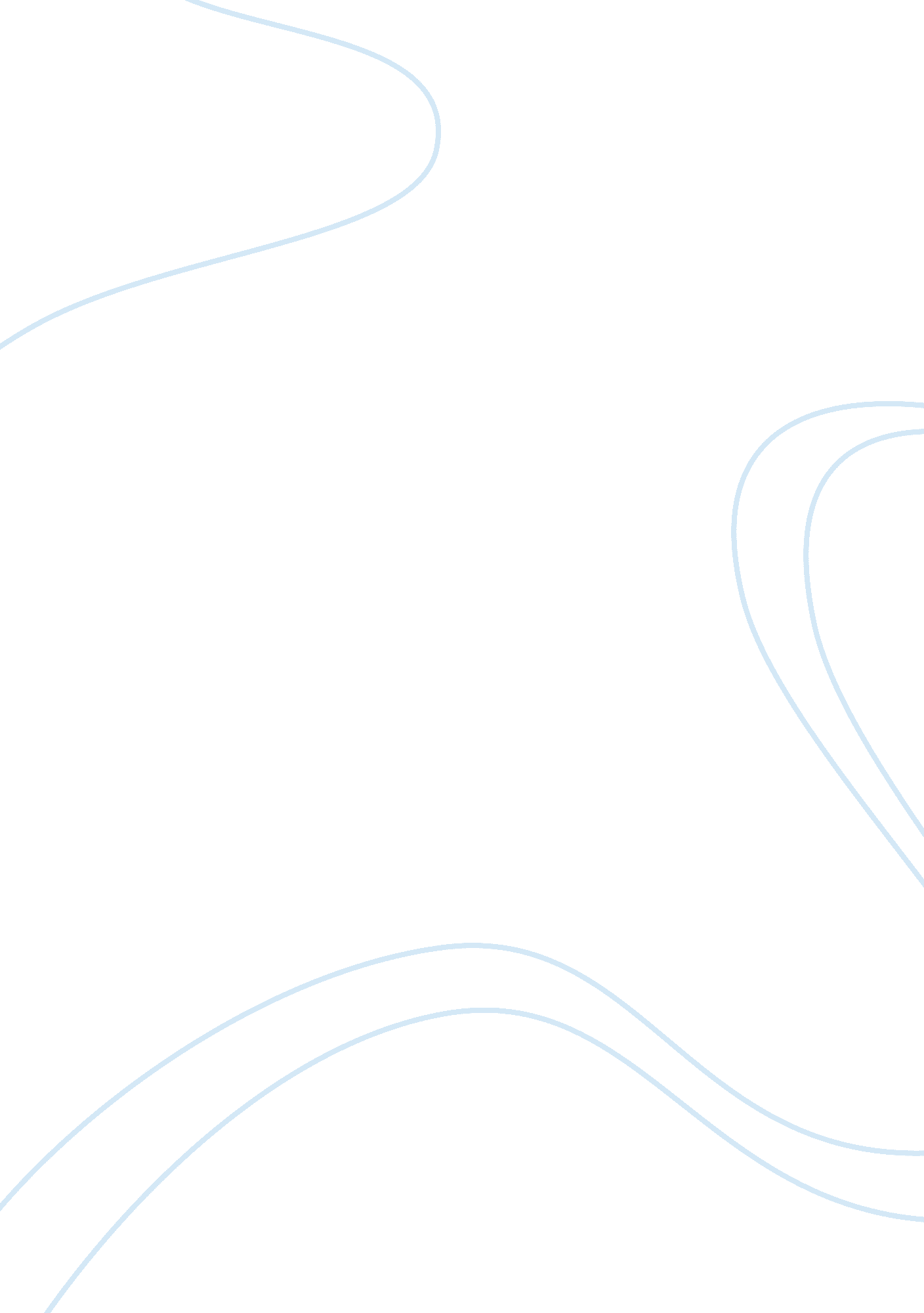 Example of essay on american criminal justice systemEducation, Discipline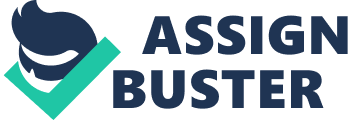 Conducting Research and Evaluating Sources Conducting Research 
The criminal justice system represents the legal courts, the jail and jail program, and the program within a society by which charged people are tried for legal offenses and penalized. There are numerous components of the legal rights program, from the police who investigate legal offenses to the attorneys who take legal action against cases and the most judges who preside over the legal courts. 
Percentage of illegal activities and recidivism has long provided as critical measures for the performance of the Country's criminal justice system (John Dilulio, Jr. et. al, 1993). More and more crimes are being documented which make the criminal justice system to be changed and enhanced as the social characters also change. “ The history of American Criminal Justice system is a history of swings in public mood.” (John Dilulio, Jr. et. al, 1993). This entails that people of different values and characters are two big factors that affect Criminal Justice System. Laws, policies, and the justice system itself may need to depend on the social moods so it can be applied accordingly. 
The criminal justice system thus must operate to implement legal regulations and penalize those who breach them, while also defending the privileges of the charged guaranteed by the fundamental regulations of the condition and country. Those who are in the criminal justice system, from the police to the lawyers, act as authorities of the court or authorities of the condition. They are expected some thing properly, fairly and justly when it comes to the privileges of the accused person. Crime reduction is one of the main goals of the criminal justice system. Peter Hart (2002) emphasized that in order to reduce crime rate, the cause is the one that should be attacked and not the symptoms (Hart, 2002). Authorities should be able to evaluate what’s the root cause of criminal rate if there is inflation on the numbers. In addition, if reduction of crimes will be attained through good criminal justice system, it will be easier to prevent crimes in the society. Avoiding criminal activity is clearly the public’s first concern, but that still result in a query of what to do with individuals after they break the law. People response this query in two ways. First, they support recovery over long jail sentences as the best method of managing criminals. Second, they assist substitute punitive measures, other than jail, for individuals found guilty of nonviolent criminal offenses (Hart, 2002). References Dilulio, J., Alpert, G., Moore, M., Cole, G., Petersilia, J., Logan, C., & Wilson, J. (1993, October). Performance Measures of the Criminal Justice System. Retrieved from http://bjs. gov/content/pub/pdf/pmcjs. pdf 
Hart, P. (2002, February). Changing Public Attitudes toward the Criminal Justice System. Retrieved from http://www. justice. gov. uk/downloads/statistics/mojstats/stats-race-cjs-2010. pdf 